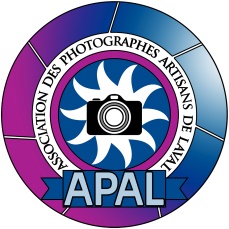      Jugements - Coupon d’inscription Thème:_________________________________________________________________Auteur: __________________________________________No membre :_____________Titre de l’œuvre: __________________________________________________________J’ai envoyé le fichier numérique de ma photo____________________________________________________________________________________________ 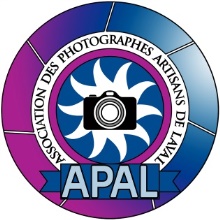         Jugements - Coupon d’inscription Thème:_________________________________________________________________Auteur: __________________________________________No membre :_____________Titre de l’œuvre: __________________________________________________________J’ai envoyé le fichier numérique de ma photo______________________________________________________________________________________________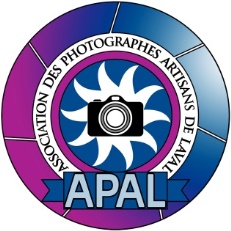     Jugements - Coupon d’inscription Thème:_________________________________________________________________Auteur: __________________________________________No membre :_____________Titre de l’œuvre: __________________________________________________________J’ai envoyé le fichier numérique de ma photo___________________________________________________________________________________________